PRONAĐI ISTE ČARAPE SPOJI IH LINIJOM I OBOJI ISTOM BOJOM.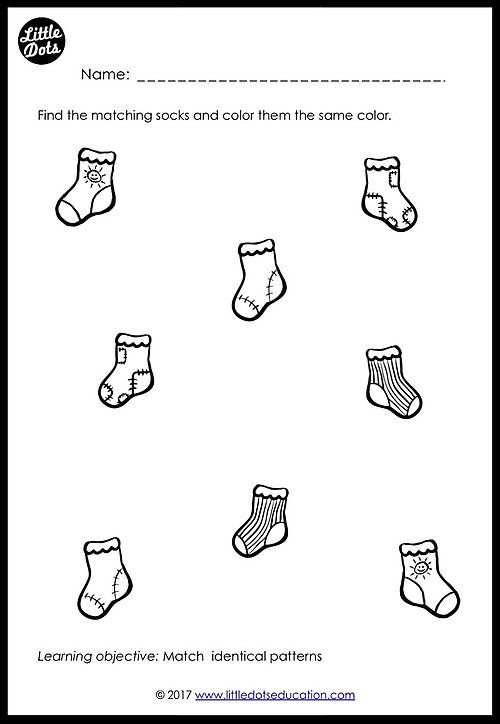 